KBC-1000F分体式超声波处理器主要技术参数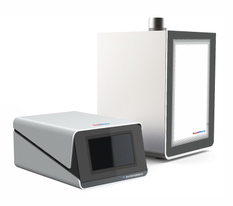 型号：KBC-1000F发生器尺寸：348*275*175mm                             超声频率：20kHz超声功率：1000W超声功率可调范围：0-100%工作时间可调：1min-99h59min处理量：200-1000mL脉冲时间可调：1s-59min59s变幅杆：Φ13mm其他配置：降音箱价格：26800元主要性能特点采用彩色工业触摸屏控制，所有功能集成显示。压电变频能量转换器材质为CV33，PZT锆钛酸铅压电陶瓷；变幅杆钛合金材料为T1-6AL-4V。自动追频，19-22KHz 频率范围内自动扫频跟踪。自动能量补偿，可根据样品的流动性自动工作在最佳频率点和输出点。连续脉冲模式开关独立，附有脉冲、定时连续超声两种模式。三维指数型超声探头设计，远超传统探头设计输出效率并且降低了变幅杆的损耗。自带超声输出运行显示灯光，可随时观察超声输出状态。科学设计，9组用户储存设定并在触摸屏上可直接实现操作。带有温度传感器，可实时对样品进行温度测试（选配）。样品过载、过温及故障自动报警保护装置（选配）。可选配变幅杆Φ13、Φ16、Φ18、Φ20mm。